    COALITION MEETING AGENDA1:00 pm – 4:00 pm, Dec 7, 2023In-person & Virtual meetingIn person: RJB Armory, 4200 Miriam Ave, Bismarck, ND 58501Use the Service Member & Family Services EntranceJoin the Virtual Meeting HERE, Call in number: 1-701-328-0950; passcode: 427 679 180#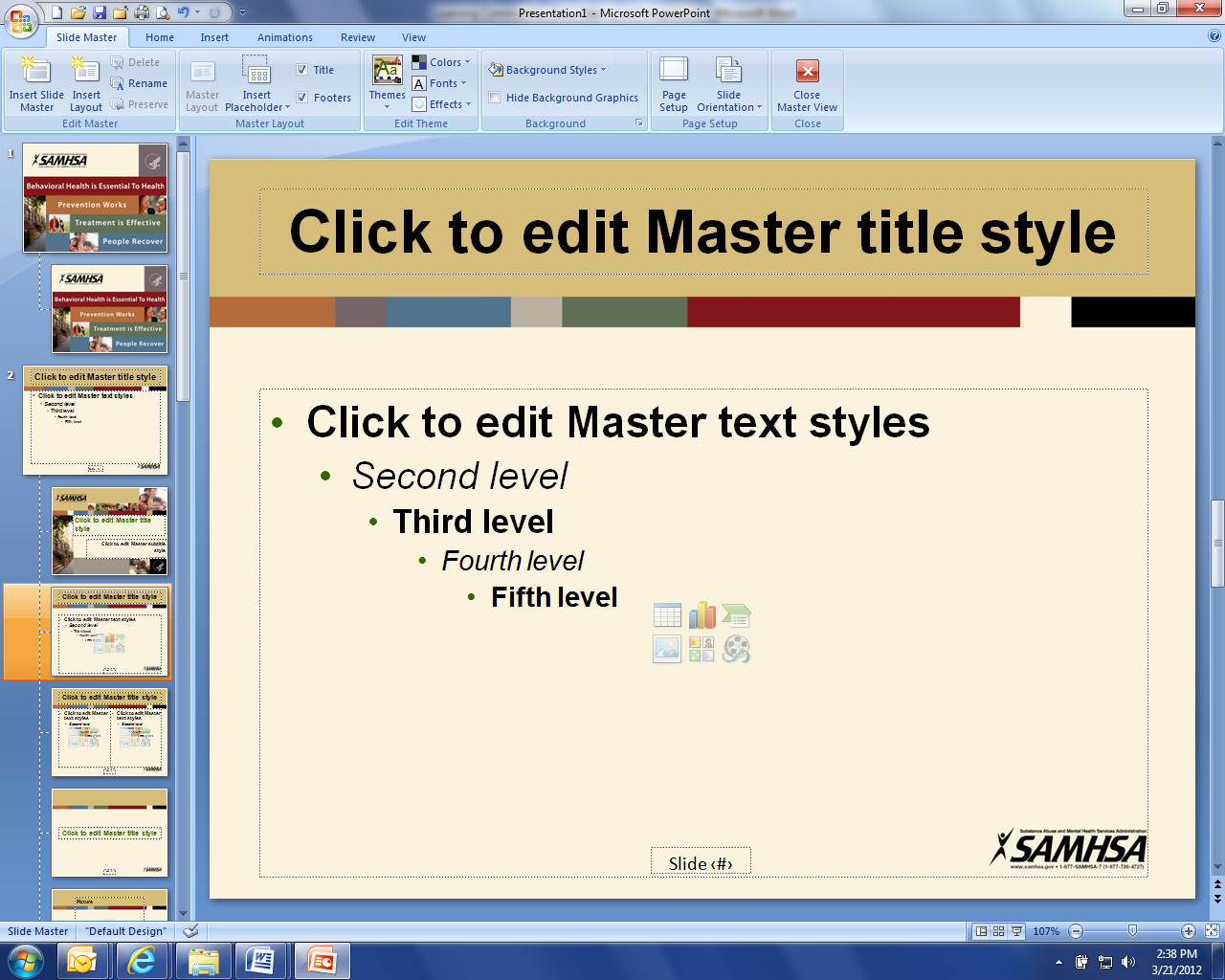 Welcome (Shelly/Cindy)Native Solutions - Dean DauphiniasCoalition member updates (All)	
			Administrative Updates: (Michelle)Community Program - 58Business Initiative - 25 
     a. Minot Lodge Senior LivingBudget/DonationsStrategic Plan     a. North Broadcasters Association PEPs     b. Governor’s Challenge Priority Areas UpdateHidden Wounds BridgeUpcoming EventsBismarck Vet Center: Holiday Open House: Dec 8, 11AM-2PMStar Behavioral Health Provider Training: Tier One Training Dec 13Dept. of Veterans Affairs: Webinar: Transition Successfully into Retirement: Dec. 13FirstLink Trainings: Dec-FebWreaths Across America: Dec.16, Mandan, FargoBehavioral Health: Onboarding Peer Supports, Dec. 20 (21)Governor’s Challenge Team Mtg: Jan 17, VirtualACOVA: Feb 15-16. Location TBDWestern ND Honor Flight: April (TBD)ND Brain Injury Network: 2024 Mind Matters Conference, Mar 21-21, Fargo.NEXT MEETING DATESCoalition Mtgs 2024: Mar 7, Jun 6, Sept. 5, Dec 5, from 1:00-4:00 pm.Executive Committee Mtgs 2024: Jan 4, Feb 1, Apr 4, May 2, July 11, Aug 1, Oct 3, Nov 7 from 10:30-Noon.